Lektionsplan: 9. april 1940NB! 1 lektion = 45 min.Forslag til:Undervisningsdifferentieringxx.EvalueringsformerxxBevægelsexxNærområdet som læringsrumØvrige gode råd og kommentarerSåfremt eleverne har arbejdet med forløbet ”Holocaust”, der også tager sit udgangspunkt i ”Den danske historiekanon – Augustoprøret og Jødeaktionen 1943”, skal modul 1 ikke gennemføres. Modul 1 er identisk i de to forløb.Dilemmaspillet: Lærervejledningen fra hjemmesidenDilemmaspillet 9. april er et kontrafaktisk historiespil om besættelsen af Danmark den 9. april 1940. I spillet får du mulighed for at indtage rollen som Danmarks statsminister Thorvald Stauning og tage beslutning om, hvilke valg, du ville træffe i de afgørende timer, hvor Danmark blev besat af tyske tropper. Dine militære og politiske valg vil skabe den følgende danmarkshistorie.Spillet består af en række situationer, hvor du som statsminister for den socialdemokratisk-radikale regering skal træffe en beslutning. Hver beslutning leder dig hen til en ny situation med nye overvejelser og muligheder. Undervejs i spillet vil du have mulighed for at spørge forskellige rådgivere til råds, og du vil også kunne følge med i hvor mange faldne, der er på dansk og tysk side, og hvordan det diplomatiske forhold til Tyskland og de allierede lande udvikler sig. Når du har gennemspillet udviklingen i aprildagene i 1940, får du besættelsestidseksperters bud på, hvordan Danmarks historie ville have udviklet sig, hvis politikerne havde truffet dine valg den 9. april 1940.At spillet er kontrafaktisk betyder, at det historiske udgangspunkt er korrekt, men at de forskellige udviklingsforløb er historikernes bud på, hvad der var sket, hvis der var handlet anderledes i aprildagene i 1940. Rådgiverne er alle historiske personer. Deres råd er historikernes bud på, hvordan de ville have rådgivet statsministeren i de forskellige tænkte situationer.Når eleverne har spillet en runde af spillet noterer de deres point på de 6 parametre, der er angivet.Eleverne spiller sammen 2 og 2 og drøfter undervejs, hvad de vil. Gentag gerne spillet. Det er dog vigtigt at holde sig for øje, at elevernes læring er betinget af, at de læser teksten forud for valgene, så de er i stand til at træffe reflekterede valg og ikke blot ”vælger for sjovt”.Bilag 1. BombeangrebNår eleverne har set dokumentaren ”24 timer vi aldrig glemmer”, skal de lave en aktivitet, der hedder ”Bombeangreb”. Det foregår ved, at nedenstående spørgsmål printes ud på hvert sit stykke A4 og derefter presses sammen til kugler. Eleverne får hver en kugle og stilles over for hinanden. Den ene side er tyskere, den anden side danskere. De kaster nu kuglerne frem og tilbage over grænsen i et minuts tid. Læreren, der er Stauning, beder tropperne holde inde. Og hver især skal de nu sørge for at have én papirkugle. De to grupper mødes ved grænsen og åbner deres kugle. De stiller hinanden deres spørgsmål og skal forsøge at svare. Når de har spurgt/svaret krøller de papiret sammen igen og træder tilbage fra linjen og kaster igen kuglerne. Efter 30 sekunder til et minut holdes der inde igen og de mødes igen ved grænsen hvor de igen stiller spørgsmål, besvarer dem og træder tilbage. Øvelsen gentages nogle gange, indtil læreren vurderer, at det er tilstrækkeligt.Der er i alt 17 spørgsmål. Du kan selv tilføje flere eller blot lave ekstra af nogle af spørgsmålene, så det passer med antallet af elever.Hvornår på dagen den 9. april overskrider tyske soldater den danske grænse? Svar: 4:15Hvor i verden bliver der også angrebet kl. 4:15 den 9. april 1940? Svar: NorgeFor hvem var det tyske angreb en overraskelse? Svar: Den danske befolkningFor hvem var det tyske angreb ikke en overraskelse? Svar: Den danske regeringHvorfor gjorde den danske regering ikke noget, da de fik de første meldinger om, at tyskerne ville angribe? Svar: man var bange for at provokere og skabe uro.Hvad var for tyskerne det vigtigste mål i Danmark? Svar: Ålborg lufthavnHvem holdt møde på Amalienborg den 9. april kl. 5:30? Svar: Statsminister Stauning, Kong Christian X, udenrigsminister Munch og de militære ledereHvad var det vigtigste, man drøftede på mødet på Amalienborg kl. 5:30 den 9. april? Svar: hvordan man kunne kapitulere uden at tabe ære og uden de allierede tænkte, at Danmark holdt med nazisterne.Hvornår tager man beslutningen om, at Danmark skal kapitulere? Svar: det gør man kl. 6:00Hvorfor kæmpes der i Sønderjylland efter, at Danmark har kapituleret? Svar: Pga. dårlig kommunikation er det ikke alle militære enheder, der modtager beskeden om, at Danmark har overgivet sig. nyheden.Hvor mange danskere dør den 9. april, som følge af besættelsen? Svar: 16Hvad var ifølge tyskerne formålet med den danske og norske besættelse? Svar: at beskytte Danmark og Norge mod de allierede (blandt andet England og Frankrig)Hvornår på dagen den 9. april 1940 er Danmark besat og under fuldstændig tysk kontrol? Svar: inden kl. 12:00Hvad køber mange danskere den 9. april? svar: radioer, der kan tage engelske og amerikanske kanaler og mørklægningsgardiner.Hvordan skulle danskerne ifølge statsministeren og kongen forhold sig til den danske besættelse? Svar: danskerne skulle forholde sig i ro og ikke gøre modstand.Hvorfor indkaldte statsminister Stauning til møde på Christiansborg kl. 15? Svar: han ville lave en samlingsregering.Hvorfor skulle Danmark mørklægges? Svar: for at forhindre englænderne i at kunne se noget, når de fløj hen over byerne.Bilag 2. 9. april 1940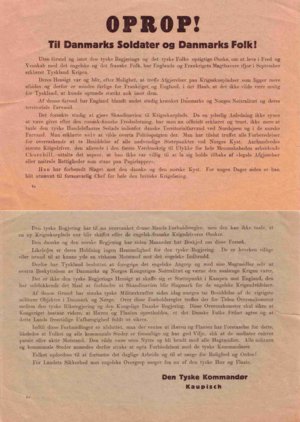 OPROP! Til Danmarks Soldater og Danmarks Folk!Uten Grund og imot den tyske Regjerings og det tyske Folks oprigtige Ønske, om at leve i Fred og Venskab med det engelske og franske Folk, har Englands og Frankrigets Magthavere ifjor i September erklæret Tyskland Krigen.Deres Hensigt var og blir, efter Mulighet, at treffe Afgjørelser paa Krigsskuepladser som ligger mere afsides og derfor er mindre farlige for Frankriget og England, i det Haab, at det ikke vilde være mulig for Tyskland, at kunde optræde stærkt nok imot dem. Af denne Grund har England blandt andet stadig krænket Danmarks og Norges Nøitralitæt og deres territoriale Farvand.Det forsøkte stadig at gjøre Skandinavien til Krigsskueplads. Da en yderlig Anledning ikke synes at være givet efter den russisk-finnske Fredsslutning, har man nu officielt erklæret og truet, ikke mere at taale den tyske Handelsflaates Seilads indenfor dansk Territorialfarvand ved Nordsjøen og i de norske Farvand. Man erklærte selv at vilde overta Politiopsigten der. Man har tilslut truffet alle Forberedelser for overraskende at ta Besiddelse af alle nødvendige Støtepunkter ved Norges Kyst. Aarhundredes største Krigsdriver, den allerede i den første Verdenskrig til Ulykke for hele Menneskeheden arbeidende Churchill, uttalte det aapent, at han ikke var villig til at la sig holde tilbake af ”legale Afgjørelser eller nøitrale Rettigheder som staar paa Papirlapper.”Han har forberedt Slaget mot den danske og den norske Kyst. For nogen Dager siden er han blit utnævnt til foransvarlig Chef for hele den britiske Krigsføring.Den tyske Regjering har til nu overvaaket denne Mands Forholdsregler, men den kan ikke taale, at en ny Krigsskueplads nur blir skaffet efter de engelsk-franske Krigsdriveres Ønsker.Den danske og den norske Regjering har siden Maaneder hat Beskjed om disse Forsøk. Likeledes er deres Holdning ingen Hemmelighed for den tyske Regjering. De er hverken villige eller istand til at kunne yde en virksom Motstand mot det engelske Indbrudd.Derfor har Tyskland besluttet at foregripe det engelske Angrep og med sine Magtmidler selv at overta Beskyttelsen av Danmarks og Norges Kongeriges Nøitralitæt og værne den saalænge Krigen varer.Det er ikke den tyske Regjerings Hensigt at skaffe sig et Støttepunkt i Kampen mot England, den har udelukkende det Maal at forhindre at Skandinavien blir Slagmark for de engelske Krigsudvidelser.Af denne Grund har stærke tyske Militærkræfter siden idag morges tat Besiddelse af de vigtigste militære Objekter i Danmark og Norge. Over disse Forholdsregler treffes der for Tiden Overenskomster mellem den tyske Riksregjering og den Kongelige Danske Regjering. Disse Overenskomster skal sikre at Kongeriget bestaar videre, at Hæren og Flaaten opretholdes, at det Danske Folks Frihet agtes og at dette Lands fremtidige Uafhængighed fuldt ut sikres.Indtil disse Forhandlinger er afsluttet, maa der ventes at Hæren og Flaaten har Forstaaelse for dette, likeledes at Folket og alle kommunale Steder er fornuftige og har god Vilje, slik at de undlater enhver passiv eller aktiv Motstand. Den vilde være uten Nytte og bli brudt med alle Magtmidler. Alle militære og kommunale Steder anmodes derfor straks at opta Forbindelsen med de tyske Kommandører.Folket opfordres til at fortsætte det daglige Arbeide og til at sørge for Rolighed og Orden! For Landets Sikkerhed mot engelske Overgrep sørger fra nu af den tyske Hær og Flaate.Den Tyske Kommandør, Kaupisch.Erklæring fra regering til det danske folkTyske Tropper har i Nat overskredet den danske Grænse og har gjort Landgang forskellige Steder. Den danske Regering har under Protest besluttet at ordne Landets Forhold under Hensyn til den Besættelse, som har fundet Sted, og i Henhold hertil kundgøres følgende:De tyske Tropper, der nu befinder sig her i Landet, træder i Forbindelse med den danske Værnemagt, og det er Befolkningens Pligt at afholde sig fra enhver Modstand overfor disse Tropper. Den danske Regering vil forsøge at sikre det danske Folk og vort Land imod de af Krigsforhold følgende Ulykker og opfordrer derfor Befolkningen til rolig og behersket Holdning overfor disse Forhold, som nu er opstaaet.Ro og Orden maa præge Landet, og loyal Optræden maa udvises overfor alle, som har en Myndighed at udøve.København, den 9. april, 1940.	Chr. R./Th. Stauning.Christian X´s proklamationUnder disse for vort fædreland så alvorlige forhold opfordrer jeg alle i by og på land til at vise en fuldt ud korrekt og værdig optræden, da enhver uoverlagt handling kan have de alvorligste følger. Gud bevare Dem alle. Gud bevare Danmark.Christian Rex, Amalienborg, den 9. april 1940Bilag 3. KildearbejdeSpørgsmål til kilde 1: OPROP!Hvem mener tyskerne, der er skyld i, at 2. verdenskrig brød ud den 30. september 1939?Hvad mener tyskerne, at englænderne og franskmændene har krænket? Og hvad har formålet med dette været?Hvad har Churchill sagt om neutralitet?Hvad er formålet, ifølge tyskerne, med den danske og norske besættelse?Hvordan vil tyskland sikre sig, at Danmark består og kan fastholde sine rettigheder og uafhængighed?Hvad opfordrer tyskerne alle kommunale institutioner til at gøre?Hvad vil der ske, hvis danskerne gør modstand?Hvad afslutter tyskerne med at opfordre danskerne til?Spørgsmål til kilde 2: Erklæringen fra Regeringen til det danske folkHvordan har regeringen det med, at Danmark nu er besat Hvordan mener regeringen, at danskerne skal forholde sig til besættelsesmagten?Hvorfor har man valgt at acceptere den danske besættelse?Spørgsmål til kilde 3: Proklamation fra Christian X.Hvad er kongens vigtigste besked til danskerne?Hvorfor siger han ”Gud bevare Dem alle. Gud bevare Danmark” (hvad er det, han ønsker)?LektionsplanLektionsplanLektionsplanLektionsplanLektionsplanLektionsplanModulIndholdsmæssigt fokusFærdighedsmålLæringsmålUndervisningsaktivitetTegn på læring1(1 lektion)Eleven kan bruge kanonpunkter til at skabe historisk overblik og sammenhængsforståelseEleven kanredegøre for kanonpunktet ”Augustoprøret og Jødeaktionen 1943” i forhold til forudsætninger, forløb og følger.Eleverne ser ”Augustoprøret og Jødeaktionen 1943” på historiekanon.com.Eleverne præsenteres for forløbets problemstillinger og læringsmål.Eleverne læser elevteksten om ” ”Augustoprøret og Jødeaktionen 1943”” på historiekanon.com.Eleverne skriver en kort tekst, hvor de opsummerer, hvad de ved om kanonpunktet ”Augustoprøret og Jødeaktionen 1943” i forhold til forudsætninger, forløb og følger2(3 lektioner)Hvad skete der 9. april?Eleven kan bruge kanonpunkter til at skabe historisk overblik og sammenhængsforståelseEleven kan målrettet læse historiske kilder og sprogligt nuanceret udtrykke sig mundtligt og skriftligt om historiske problemstillingerEleven kanRedegøre for centrale begivenheder vedr. den 9. april 1940Analysere kilder fra den 9. april 1940Eleverne ser dokumentaren ”24 timer vi aldrig glemmer – 9. april”.Eleverne laver aktiviteten ”Bombeangreb” (bilag 1)  Udlever bilag 2 til eleverne og læs tekstboksen på side 1 højt for dem og forklar bagefter hvordan flyverbrevene så ud, og hvilket formål de havde. Drag gerne paralleller til nutidens kommunikationsmuligheder.Afspil de tre proklamationer:OPROB!Regeringens proklamationChr. X´s proklamationEleverne arbejder med bilag 3 og efterfølgende besvares spørgsmålene på klassen. 3(2 lektioner)DilemmaspilEleven kan udlede forklaringer på historiske forhold og forløb ud fra historiske scenarierEleven kan formulere historiske problemstillingerEleven kanreflektere over Danmarks dilemma ved den danske besættelse 9. aprilopstille historiske problemstillingerdiskutere de danske muligheder i forbindelse med den danske besættelseEleverne spiller ”dilemmaspillet” på http://9april1940.dk/ (se yderligere instruktion under ”øvrige gode råd og kommentar”)Resultaterne af spillet drøftes og på baggrund heraf, opstiller eleverne historiske problemstillinger, der efterfølgende diskuteres.